Câmara Municipal de Guarujá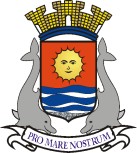 ESTADO DE SÃO PAULOMATÉRIA: Requerimento Nº 96/2020, do vereador José Nilton Lima de Oliveira (PSB), que questiona cumprimento à Lei Municipal 4.512/2018 por parte dos Correios, nas franquias locaisDATA: 02/06/2020OBJETIVO:  Solicitar posicionamento a respeito do tema à companhia. Detalhes em: https://consulta.siscam.com.br/camaraguaruja/arquivo?Id=48858RESULTADO: APROVADO POR 16 VOTOSTIPO DE VOTAÇÃO: NOMINAL (ENGLOBADA)A FAVOR – Andressa Sales Strambeck da Costa, Antonio Fidalgo Salgado Neto, Edmar Lima dos Santos, José Nilton Lima de Oliveira, Luciano de Moraes Rocha, Joel Agostinho de Jesus, José Francinaldo Ferreira de Vasconcelos, Mauro Teixeira, Wanderley Maduro dos Reis, Walter dos Santos, Fernando Martins dos Santos, Ronald Luiz Nicolaci Fincatti, Sérgio Jesus dos Passos, Manoel Francisco dos Santos Filho, Raphael Vitiello Silva e Marcos Pereira Azevedo.CONTRA - NinguémNÃO VOTARAM – Edilson Dias*, que presidia a sessão.* O presidente da Câmara só vota em casos de empate nas deliberações.